收       據茲收到 信義房屋股份有限公司 2021社區一家全民社造行動計畫 尾款(獎助金額30%)，共計新台幣                 元整。此致信義房屋股份有限公司單位名稱：單位地址：立案字號：統一編號：負責人：經手人：出納：會計：銀行(分行別)：帳號：戶名：中　華　民　國　　　年　　　　　　月　　　　　　日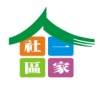 註：依據所得稅法第4條之13、17及第89條之規定，對「教育、文化、公益、慈善機關或團體，符合行政院規定標準者及其本身之所得及其附屬作業組織之所得」以外之所得，本公司於年底將依照收據金額開立扣繳憑單，並於次年二月寄發。